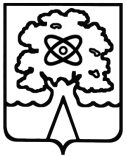 АДМИНИСТРАЦИЯ  ГОРОДСКОГО ОКРУГА ДУБНА  МОСКОВСКОЙ  ОБЛАСТИУПРАВЛЕНИЕ НАРОДНОГО ОБРАЗОВАНИЯ (ГОРУНО)П Р И К А Зот_15.03.2022_№_85/1.1-05_О проведении муниципального этапаМосковского областного конкурса педагогических работников в Московской области «Воспитать человека» в 2021-2022 учебном годуВ целях повышения социального и профессионального статуса педагогов, осуществляющих организацию воспитательной деятельности и создания условий для повышения профессионального мастерства специалистов в области воспитания,-ПРИКАЗЫВАЮ:Утвердить Положение о муниципальном этапе Московского областного конкурса педагогических работников «Воспитать человека» в 2021-2022 учебном году (далее – Конкурс) (Приложение 1).Провести муниципальный этап Конкурса в соответствии с Положением в период с 17.03.2022-20.04.2022 года. Директорам общеобразовательных учреждений организовать работу по привлечению учителей к участию в муниципальном этапе Конкурса.В срок до 10.04.2022 направить документы и материалы согласно положению методисту УМО ЦРО Диденко Т.Р. на электронный адрес didenko.tat.1991@gmail.comНазначить ответственным за организацию проведения муниципального этапа Конкурса Диденко Т.Р., методиста учебно-методического отдела ЦРО.Методисту учебно-методического отдела ЦРО Диденко Т.Р. обеспечить методическое сопровождение и подготовку участников муниципального этапа Конкурса.Утвердить состав оргкомитета муниципального этапа Конкурса (Приложение 2).Контроль за исполнением приказа возложить на директора ЦРО И.Е.Зеленкову.Начальник Управления народного образования                                             С.А. ЖаленковаДиденко Т.Р.(49621) 6-67-67*5562Разослано: в дело, ЦРО, ОУ № 1-3, 5-11, лицей «Дубна», «Возможность», НОУ «Полис-лицей», ЧУОО «Новая школа «Юна», ЧОУ «Православная гимназия «Одигитрия».